Формирование экологического воспитания учащихсяв учреждении образования			Шоба Юлия Юрьевна, учитель биологии, 2 категория Государственного учреждения образования 				Средняя школа №9 г.Мозыря"В настоящее время в нашу жизнь плотно вошло понятие «экология» и все производные от этого термина , такие как «экологическое  питание», «экологическая среда»,  «экологические факторы»,  «экологическая угроза»  и т.д. Поэтому сегодня просто необходимо четко знать, что же кроется за словом «экология».                                                                     Возможностей для формирования экологического воспитания существует много. Одной из  таких для учащихся школы может быть подбор тематической литературы в школьной библиотеке, экологические конкурсы, сезонные экскурсии, выставки работ учащихся на экологическую тематику, посещение краеведческого музея, фотовыставка ( «Природа нашего края»).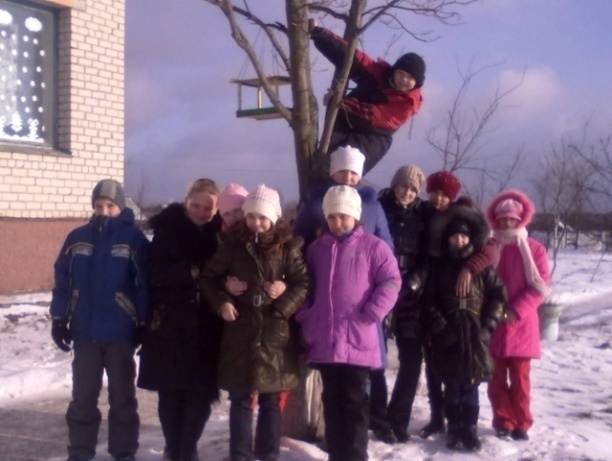 Одним из литературных источников, доступных в школьной библиотеке может быть пособие Л.С. Чумакова « Экология для всех» . Мн.: Белорусская наука, 2001. – 288 с.. В данном издании просто и понятно изложены наиболее часто встречающиеся в нашей жизни экологические понятия. Например, мы часто можем слышать такие выражения, как «экология производства», «экология  здоровья», «мировая экология», но без знания определений и понимания смысла этих терминов – это просто словосочетения.Поэтому знание и владение экологической терминологией – необходимое условие в воспитании учащихся и формировании в их сознании экологической культуры. Очень доступный к восприятию источник, который можно найти на библиотечном стеллаже и использовать , например, во время тематических школьных недель, на классных часах, в годовщины экологических событий.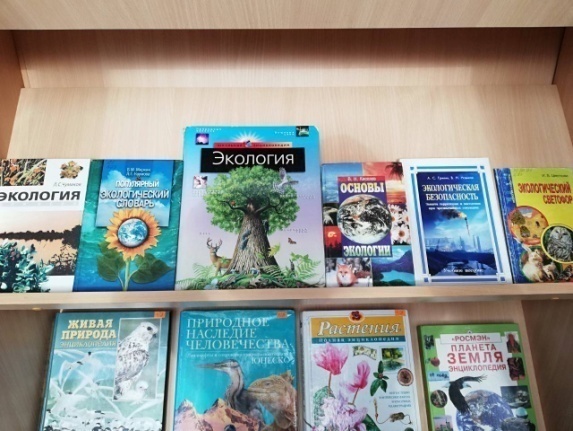 Можно выделить следующие важные факторы или методы работы положительно влияющие на работу библиотеки по экологическому просвещению:- Работа со справочно-библиографическим аппаратом по экологии остается одним из самых важных звеньев библиотечного дела: систематическая картотека статей с разделами экологической тематики со специальными разделами «Человек и охрана окружающей среды», «Природа и природные ресурсы», «Охрана природы».- Выставочная деятельность.- Массовые мероприятия, которые проводятся в школе играют особую роль в экологической работе библиотеки:  экологические акции; круглый стол (на подобные мероприятия желательно приглашать специалистов-экологов, преподавателей ВУЗов и учителей биологии в школе, сотрудников ведомств и т.д., они могут обрисовать объективную экологическую ситуацию в регионе, населенном пункте и т.д.); экологические  праздники, театрализованные игры, развешивание кормушек, эко-прогулки; конкурсы творческих работ; и традиционные формы: конкурсы рисунков, экологические уроки, беседы.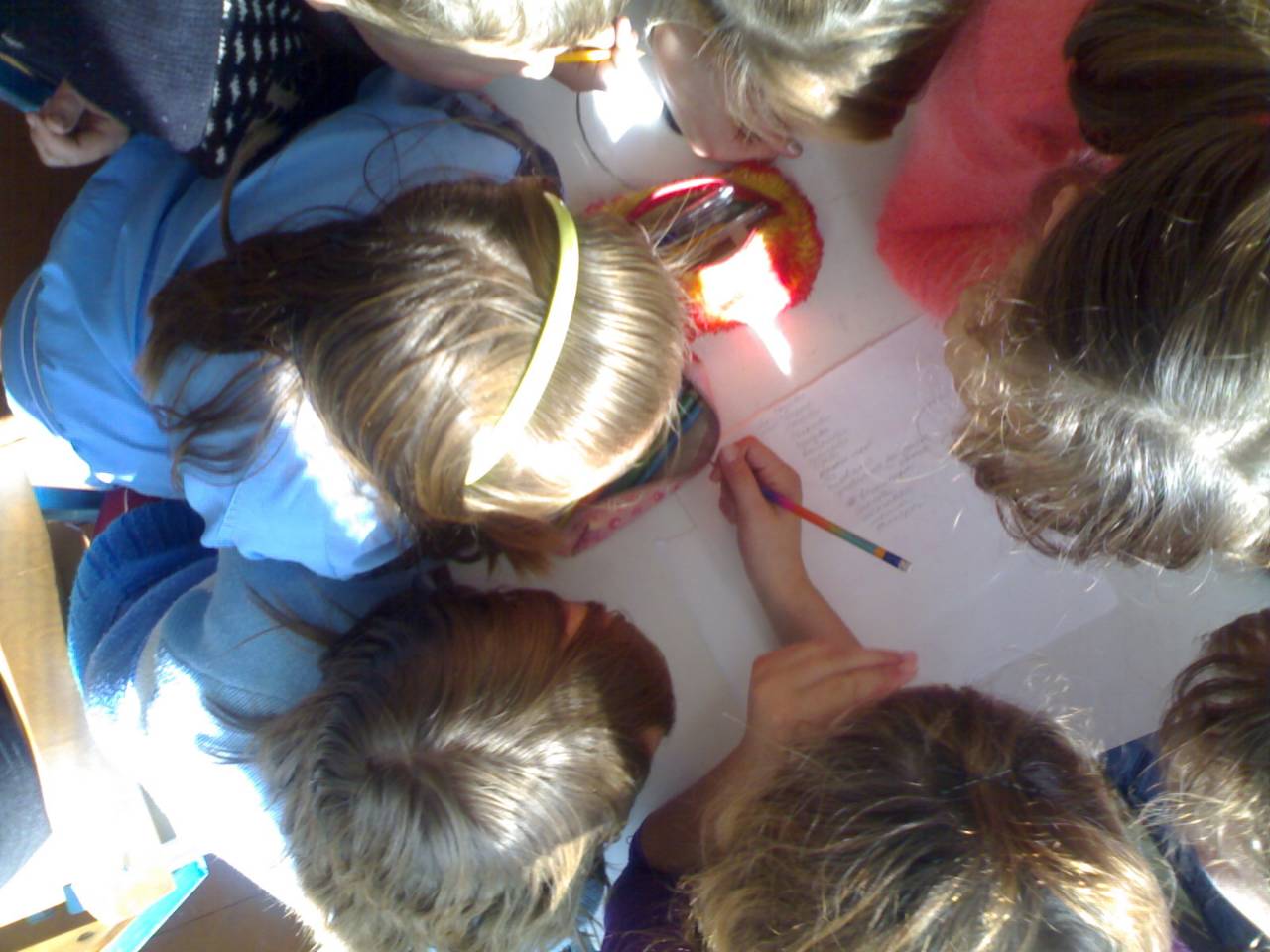 Экологическое воспитание в библиотеках приобретает новые формы, усиливающие эмоциональное воздействие, поскольку сочетают в себе проблемы охраны природы, искусство и книгу. К примеру, конкурс рисунков «Мы за мир без химического оружия», конкурс стенгазет,  «Чистота и красота нашего города», мультимедиа-уроки «Сохраним нашу планету» и т.д.Помимо книг и журналов на библиотечной выставке в школе размещаются репродукции картин известных русских художников: И. Шишкина, И. Репина, И. Левитана, а также творческие работы читателей. Экологическая выставка способствует созданию благоприятной библиотечной ЭКО-среды. Это выразительно, наглядно и нескучно.Работа по экологическому просвещению, как правило, активизируется в период проведения Дней защиты от экологической опасности. Начало акции можно обозначить проведением неделями защиты ,например лес, водоема, птиц, животных и т.д.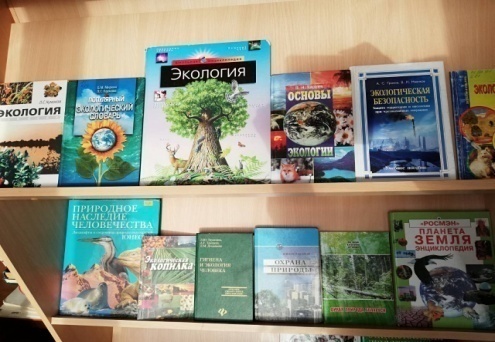 Экологическое просвещение должно привить человеку в первую очередь знания и навыки разумного общения с природой, совершенствовать методы и способы конструктивного участия в охране природы и рациональном природопользовании. «Надо возделывать наш сад», - сказал великий французский философ и писатель Вольтер в своем произведении «Кандид», эта фраза могла бы стать девизом экологического просвещения и воспитания. При этом следует заметить, конечно, что он имел в виду интеллектуальный, духовный сад, который должен возделывать в себе каждый чело век, чтобы стать личностью и реализовать все свои возможности. Именно экологическое воспитание и просвещение должно играть главную роль в формировании сегодняшнего Человека.Многие русские и зарубежные писатели, такие, как В. В. Бианки, К. Г Паустовский, И. С. Соколов-Микитов, Н. И. Сладков, М. М. Пришвин, Э. Э. Сетон-Томпсон, Д. М. Даррелл и  другие, посвятили свое творчество природе. Эти писатели в своих произведениях сумели описать ее во всем многообразии и неповторимости, поэтому книги данных писателей помогают проводить различные экологические уроки, беседы, обзоры книг, викторины, организовывать книжные выставки.В библиотеке часто проводятся мероприятия экологической направленности. Например, последнее из проведенных это  экологическая игра «Путешествие по станциям Природы» . Ребята разделились на 2 команды, придумали название команды (по тематике  игры). Участникам игры были вручены маршрутные листы. На станциях  «Ассоциации» – назвать животное, с которым ассоциируется это слово и что интересного можно сказать об этом животном, «Эрудит» – по описанию отгадывали животных, «Зоологическая» – отгадывали птиц по картинкам, разгадывали кроссворд, «Песенная радуга» – вспоминали песни, в которых встречаются названия животных и цветов. На каждую станцию отводилось по 10 минут. Ребята с удовольствием участвовали в игре. И даже спустя некоторое время, дети с удовольствием и легко вспоминают об услышанном во время игры. Так учащиеся принимали участие в республиканском конкурсе исследовательских проектов «Молодежь и экологические проблемы современности» .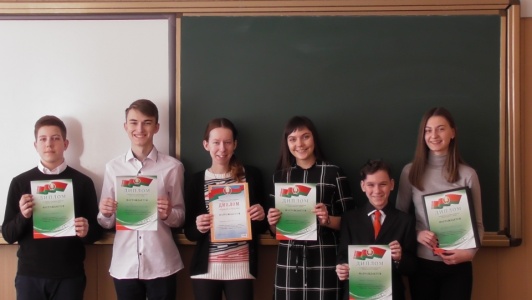 Говорят, знания и эмоции, полученные в детстве, - самые крепкие, самые памятные. Мальчишки и девчонки, благодаря работе, которая проводится в библиотеке , скорее всего, не сломают живую ветку, не затопчут цветок, не бросят мусор мимо урны. Значит, есть польза от подобной работы с детьми. Список использованных источниковЛ.С. Чумаков Экология для всех. Мн.  Белорусская наука , 2001. – 288 с.А.С. 	Гринин , В.Н. Новиков Экологическая безопасность . М.  ФАИР-ПРЕСС , 2002. – 336 с.Б.М. Миркин , Л.Г. Наумова Популярный экологический словарь. М.  Тайдекс Ко, 2002. – 384 с.В.Н. Киселёв Основы экологии. Мн.  УНIВЕРСIТЭЦКАЕ , 2000. – 383 с.